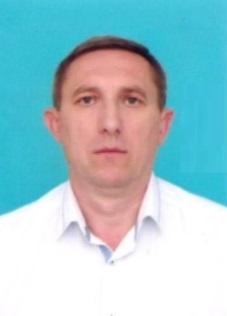 Матвеев Игорь ВалерьевичТРУДОВАЯ ДЕЯТЕЛЬНОСТЬ11.10.2018 и по настоящее время   Филиал №5 АО «Газпром газораспределения Краснодар», заместитель директора филиала – главного инженераКонтактные телефоны: моб.: +7 (918) 357-44-93Дата рождения28 октября 1972 годаМесто рожденияс. Ново-Украинское, Кавказского района,Краснодарского края.Адрес постоянной регистрацииКраснодарский край, Тбилисский район, ст. Тбилисская, ул. Трудовая, 45Образование (когда и какие учеб. заведения закончил)Высшее, Кубанский аграрный университет, 1995 годСпециальность по образованию Инженер водного хозяйства гидромелиорацииУченая степеньнетНахождение в статусе депутатавыборных органов2019 год депутат четвертого созыва Тбилисского сельского поселения Тбилисского районаГосударственные наградынетЧленство (участие) в общественных объединениях (организациях, движениях)нетЧленство в партии (год вступления)/беспартийныйб/пПартийная должностьнетГод начала - год окончанияДолжность, место работы01.02.1995г. по 01.08.1995г. Центральная районная библиотека, ст. Тбилисская, инженер электроник 01.08.1995г. по 22.03.1996г. Производственный отдел зем. ресурсов Тбилисского района. инспектор по контролю за использованием и охраной земель22.03.1996г. по 09.09.1999г Тбилисская ЦРБ, руководитель отдела труда и ТБ13.09.1999г. по 21.08.2002г.МПЖКХ Тбилисского района, мастер жилищно-эксплуатационного участка27.08.2002 по 27.02.2007г.05.03.2007г. по 10.10.2018г.ЗАО «Тбилисский сахарный завод», контролерОАО» Тбилисскаярайгаз», мастер смены, инженер, начальник ПТО, заместитель исполнительного директора.